--   MARUTI INTERNATIONAL SCHOOL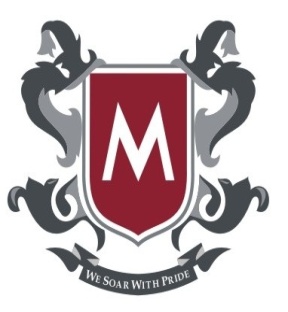   AFFILIATED TO C.B.S.E., NEW DELHI – Aff. No.- 1730795  Co-Educational English Medium SchoolOPP.  SARGA MATA MANDIR, AHMEDABAD-ABU-JAIPUR NATIONAL HIGHWAY, UDWARIYA, SWAROOPGANJ, DIST.-SIROHI (RAJ.)Contact No.: 08905397027, 8905397026, 8003582770, 7568817027  || Email:maruti_internationalschool@rediffmail.comFee Structure for Day Scholar - Session 2021-2022                                                                      PROSPECTUS FEE –   200                                                                     ADMISSION FEE    –  1200                                                                                                         1400SCHOOL TRANSPORTATIONThe charge for availing of school transportation is as follows:-        Note:- A discount of 10% will be given in school fees when 100% fees will be submitted on at the time of Admission or Session start.  A discount of 5% will be given in school fees when 50% fees will be submitted on at the time of Admission or Session start. In case of real brothers & sisters, a discount of 10% will be given in the tuition fees of elder.GENERAL INSTRUCTIONAll payments should be made in CASH / by Local Cheque (in favour of Maruti International School payable at Swaroopganj) at the school office.In case the fee is not paid in time, a fine of Rs. 5/- per day in 1st month, in 2nd month 10/-per day,3rd month 20/- per day will be charge and after that name of the student will be struck off from the school roll. A fresh admission may be done at the discretion of the Principal after the payment of full arrears.	At least a one-month notice or one month fees, in lieu thereof, is required to be submitted in case of withdrawal of a student during the term.A clear calendar month’s notice in writing or a month’s fee in lieu of notice must be given before the withdrawal of the pupil.  For further details contact school office on any working day:DOCUMENT TO BE PRODUCED AT THE TIME OF ADMISSION:: Bank Detail:-    School Name- Maruti International School                            Account No.-   IDBI - 0759104000098333            IFS Code- IBKL0000759CLASSTotal FeesIIIIIIP.G.10000/-400030003000Nursery14000/-500045004500L.K.G.14500/-500050004500U.K.G.15000/-500050005000I17000/-600055005500II18000/-600060006000III19000/-700060006000IV19500/-700065006000V20000/-700065006500VI22500/-800075007000VII23500/-850075007500VIII24500/-850080008000IX26000/-900085008500X27500/-950090009000XI & XII (Comm.)32000/-110001050010500XI  & XII (Science)35000/-130001100011000Up to 5 Km.Rs. 700 per monthSwaroopganj, Bhavri, Udwariya, Kachholi, Sangwara, Bhimana, BhujelaAbove 5 to 10 Km.Rs. 850 per monthNew Dhanari,Old Dhanari,DhanariGoliya, KodarlaPipela, Rohida,Vatera, Bharja, Tarungi, Kasindra, PanchdewalNitora, Nanarwara, Khakharwara, FulabaiKhera, Achpura, NagpuraAbove 10 to 15 Km.Rs. 950 per monthVasa, Mandwara-Deo, Sanwara,NaiJamin, Fulera,ApariKhera,Banas, AdarshDungriDeldar, Kivarli, Amthala,Talheti, Ker, Mandwara-KhalsaAbove 15 to 20 Km.Rs. 1050 per monthOre, Tartoli, Khadat, Derna, Nichalagarh,LaajBasantgarh, Kojara, Isra, Ubera, DarbariKhera, Above 20 to 25 Km.Rs. 1300 per monthArashana, Nandia, Ajari, Janapur, Pindwara, Jhadoli, Abu-RoadFor Class up to IOriginal Birth Certificate along with a photocopy of the same / T.C. / Report CardFor Class II to XIOriginal T.C. & attested photocopy of report card of previous class